More than 13 million immediately available employees in Europe's heated labour marketToday's labour market is still overcrowded. Recent figures from the United States1 show that for one job seeker, there are 2 vacancies, figures that run similarly to the European labour market. Yet there are more than 13 million freelancers immediately available in Europe. However, the big question is: "how do I reach them in an easy, fast and accessible way?"Het Belgische Linkus, opgericht in 2020 door 3 ondernemers in de interimwereld waaronder Vincent Lanckmans, is een nieuw platform welke freelancers automatisch koppelt aan passende vacatures op basis van vaardigheden. Mechelaar Wim Van Roy, CEO, legt uit: “Onze tool verbindt freelancers in de digitale, marketing en sales sector met bedrijven. Hiervoor hebben wij een tekstuele software op basis van articifial intelligence ontwikkeld die vacatures en CV's kan lezen en begrijpen in verschillende talen. Deze software staat ons toe om op basis van een CV langs de ene kant en een jobbeschrijving langs de andere kant een inschatting te maken van hoe goed een freelancer bij een bepaalde vacature past.”Het platform is opgericht uit frustratie over het tijdrovende en kostelijke proces van het zoeken naar de juiste freelancer. Wim vertelt “veel bedrijven krijgen op korte termijn hun vactures niet of zeer moeilijk ingevuld. Daar biedt Linkus een antwoord op door een instant jobmatching te doen tussen een freelancer en een vacature”. Uit Europees onderzoek is immers gebleken dat er in Europa niet minder dan 13 miljoen freelancers beschikbaar zijn. De grootste groep, met 30,9 procent, zit in de domeinen communicatie, marketing en sales. Hier ligt dan ook de expertise van de oprichters van Linkus. Wim licht toe, “Het onderzoek heeft aangetoond dat de voorbije twee jaar meer en meer mensen op zoek zijn naar tijd- en plaats onafhankelijk werken en daarom de overstap maken naar een freelance statuut. Zodat ze zelf hun eigen agenda, klanten en projecten kunnen beheren. Dit biedt voor bedrijven die op zoek zijn naar deze specifieke profielen dan ook geweldige opportuniteiten. Bedrijven kunnen, als het ware, een zogenaamd zelfbedieningsconcept hanteren. Welk profiel heb ik wanneer nodig en voor welke duur”. Het platform waar Linkus voor staat werkt op basis van vaardigheden, budget, beschikbaarheid en locatie. “De vaardigheden worden automatisch gehaald uit de jobbeschrijving die bedrijven op ons platform plaatsen”, licht Wim toe. “Door middel van “natural language processing” worden de skills, tools, domein, sector, talen en eventuele soft skills uit de vacature gehaald.” Vervolgens rangschikt de software alle CV’s, door middel van een scoringsmechanisme, op basis van deze criteria. Hierbij zijn verschillende gewichten toegewezen aan de verschillende criteria. Wim vertelt verder, “de gewichten hebben we aan de hand van gebruikersinterviews met bedrijven en recruiters opgesteld.”Dit alles zorgt ervoor dat een recruiter binnen twee minuten een geschikte kandidaat krijgt aangeleverd. Het platform geeft dus instant resultaat. Wim vult aan “recruiters krijgen op deze manier ook inzicht in de markt: zijn de profielen beschikbaar, wat zijn de kosten, welke match hebben ze met de gevraagde skills etc.” Daarnaast hebben zowel kandidaat als recruiter het voordeel dat het een “no cure, no pay” tool is. Het grote voordeel voor de freelancer is dat er niet gezocht en gesolliciteerd hoeft te worden naar elke mogelijke opdracht. Is het profiel eenmaal aangemaakt dan wordt de freelancer automatisch in alle zoekopdrachten meegenomen op basis van de eerder genoemde criteria. “Plannen voor de toekomst zijn er zeker ook”, sluit Wim af. “Wij zijn een ambiteuze, Belgische startup met groei en toekomstperspectieven in het buitenland. Er zijn reeds een aantal concrete gesprekken in het buitenland in de eindfase. Ons algoritme spreekt al verschillende talen naast Nederlands zoals Engels, Frans en Duits. Dit zijn dan ook de landen naar waar wij willen uitbreiden.”OVER LINKUS Linkus is een Belgisch digitaal matchingplatform voor freelancers en recruiters en werd opgericht in 2020. Het platform koppelt freelancers in de digitale, marketing en sales sector aan de juiste vacatures. En dit door gebruik te maken van kunstmatige intelligentie. Linkus heeft een tekstuele software ontwikkeld die vacatures en CV's kan lezen en begrijpen in verschillende talen (momenteel Nederlands, Frans, Duits en Engels). Deze software staat toe om op basis van een CV langs de ene kant en een jobbeschrijving langs de andere kant een inschatting te maken van hoe goed een freelancer bij een bepaalde vacature past. Momenteel stelt het bedrijf 7 FTE’s te werk vanuit zijn hoofdzetel in Brussel. Contact:Wim Van RoyCEOwim.vanroy@linkus.eu +32 475 48 18 82LinkedIn: https://www.linkedin.com/company/73862860Facebook: https://www.facebook.com/linkusbelgium/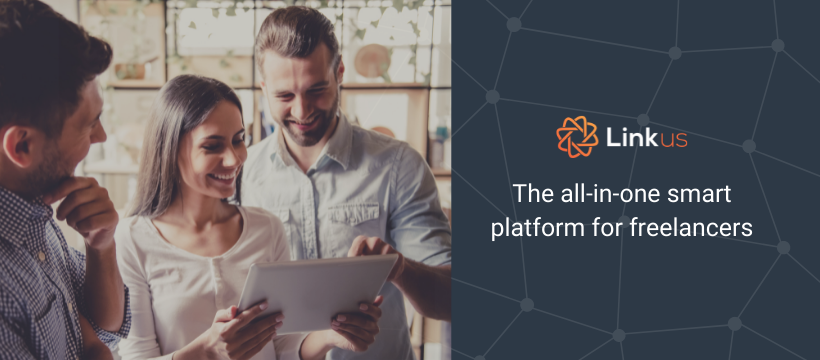 